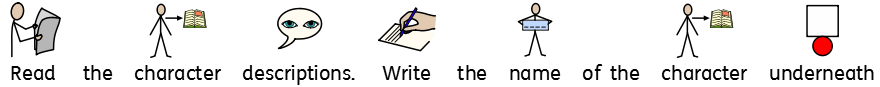 I am ______________________I am ______________________I am ______________________I am ______________________I am ______________________